УТВЕРЖДАЮПроректор  СГУПС ________________  О.Ю.Васильев"___5_"  мая  2015г.Документацияоб открытом аукционе в электронной форме  на закупку товаров, работ, услуг(электронный аукцион)   проводимом в порядке, предусмотренном Федеральным законом от 18.07.2011г. №223-ФЗ "О закупках товаров, работ, услуг отдельными видами юридических лиц»"и Положением о закупке Заказчикаг. Новосибирск, 2015 г.                              Реестровый номер аукциона заказчика ЭА- 13/223 Объект закупки: Поставка приборов и оборудования для мобильной лаборатории.Заказчик:   Федеральное государственное бюджетное образовательное учреждение высшего профессионального образования «Сибирский государственный университет путей сообщения» (СГУПС)   Размещая настоящую документацию, заказчик приглашает к участию в электронной аукционе  любое юридическое лицо или несколько юридических лиц, выступающих на стороне одного участника закупки, независимо от организационно-правовой формы, формы собственности, места нахождения и места происхождения капитала либо любое физическое лицо или несколько физических лиц, выступающих на стороне одного участника закупки, в том числе индивидуальный предприниматель или несколько индивидуальных предпринимателей, выступающих на стороне одного участника закупки, которые соответствуют требованиям, установленным Заказчиком в соответствии с настоящей документацией.Состав документации:       Общая часть – содержит общие положения и требования, предъявляемые заказчиком при проведении электронного аукциона.       Информационная карта – содержит сведения о конкретной закупке, проводимой заказчиком в форме электронного аукциона по данной документации.      Техническое задание – содержит подробное описание объекта закупки.       Формы документов- содержит форму   заявки на участие в электронном аукционе и анкету участника       Проект договора -  проект договора, который заключается в результате проведения электронного аукциона.ОБЩАЯ ЧАСТЬ1. Условия проведения электронного аукциона     1.1.Электронный аукцион на право заключения договора на закупку товаров, работ, услуг проводится в случае, если возможно сравнение предложений участников закупки только по критерию цены.     1.2. Под  электронным аукционом понимается открытый аукцион, проведение которого обеспечивается оператором электронной площадки на сайте в информационно–телекоммуникационной сети «Интернет» в порядке, установленном условиями функционирования соответствующей электронной площадки.      1.3. Весь документооборот, связанный с проведением процедуры закупки в электронной форме на электронной площадке, в том числе запрос и предоставление документации к процедуре закупки, направление запросов о разъяснении положений такой документации и ответов на них, публикация итоговых протоколов и т.д., осуществляется в форме электронных документов через электронную площадку.     1.4.Документы и информация, направляемые в форме электронных документов участником электронного аукциона, заказчиком, должны быть подписаны усиленной электронной подписью лица, имеющего право действовать от имени соответственно участника такого аукциона, заказчика.1.5. Заказчик вправе принять решение  об отмене электронного аукциона не позднее чем за пять дней до даты окончания срока подачи заявок на участие в аукционе. Решение об отмене электронного аукциона  размещается Заказчиком в единой информационной системе в день его  принятия, при этом электронный аукцион считается отмененным с момента размещения данного решения.2.Требования, предъявляемые к участнику электронного аукциона2.1. Участник электронного аукциона должен соответствовать следующим требованиям:1) соответствовать требованиям законодательства Российской Федерации к лицам, осуществляющим поставки товаров, выполнение работ, оказание услуг, которые являются предметом электронного аукциона, если данное требование установлено в Информационной карте документации;2) соответствовать требованиям документации об электронном аукционе, если эти требования установлены в Информационной карте документации;3) не проведение ликвидации участника - юридического лица и отсутствие решения арбитражного суда о признании участника - юридического лица, индивидуального предпринимателя банкротом и решения об открытии конкурсного производства;4) деятельность участника не должна быть приостановлена в порядке, предусмотренном Кодексом Российской Федерации об административных правонарушениях, на день подачи заявки на участие в электронном аукционе;5) отсутствие сведений об участнике  в реестрах недобросовестных поставщиков, ведение которых предусмотрено Федеральным законом  № 223-ФЗ и Федеральным законом от 05.04.2013г. №44-ФЗ «О контрактной системе в сфере закупок товаров, работ, услуг для обеспечения государственных и муниципальных нужд».2.2. Заказчик может установить   требования к участникам электронного аукциона, обусловленные спецификой объекта закупки – предмета электронного аукциона, как то: обладание исключительными правами на объекты интеллектуальной собственности либо правами на использование результатов интеллектуальной деятельности, наличие определенной квалификации, опыта, наличие определенных ресурсов и средств для выполнения работ или оказания услуг в объеме, достаточном для исполнения договора и т.д. 3. Предмет аукциона и порядок разъяснения положений документации.3.1. Подробное описание объекта закупки – предмета электронного аукциона, а также требования к качеству, техническим характеристикам товара, работы, услуги, требования к их безопасности, требования к функциональным характеристикам (потребительским свойствам) товара, требования к размерам, упаковке, отгрузке товара, требования к порядку и  условиям  выполнения работ и оказания услуг и иные показатели, связанные с определением соответствия поставляемого товара, выполняемой работы, оказываемой услуги потребностям заказчика, указаны в Техническом задании настоящей документации.3.2. Место, сроки (периоды) и иные условия поставки товара, выполнения работ, оказания услуг, форма, сроки и порядок их оплаты указаны в Информационной карте документации и в проекте договора. 3.3. Любой участник электронного аукциона, получивший аккредитацию на электронной площадке, вправе направить на адрес электронной площадки, на которой проводится электронный аукцион, запрос о даче разъяснений положений документации об электронном аукционе. При этом участник электронного аукциона вправе направить не более чем три запроса о даче разъяснений положений данной документации в отношении одного электронного аукциона.3.4. Не позднее трех дней со дня  поступления запроса Заказчик направляет  в форме электронного документа разъяснения положений документации на электронную площадку и одновременно размещает их  в единой информационной системе  с указанием предмета запроса, но без указания участника такого аукциона, от которого поступил указанный запрос, при условии, что указанный запрос поступил заказчику не позднее, чем за четыре дня до даты окончания срока подачи заявок на участие в электронном аукционе4 . Требования к содержанию заявки и порядок ее подачи         4.1. Для участия в электронном аукционе участник закупки подает заявку на участие в аукционе в электронной форме через сайт соответствующего оператора электронной площадки.         4.2.Заявка на участие в электронном аукционе направляется участником закупки оператору электронной площадки, на которой проводится электронный аукцион (сайт  электронной площадки указан в Информационной карте документации), в форме одного электронного документа, содержащего весь перечень документов и их копий, предусмотренный документацией об электронном аукционе.         4.3. Подача заявок на участие в электронном аукционе осуществляется только лицами, получившими аккредитацию на электронной площадке.         4.4.Участник закупки вправе подать только одну заявку в отношении каждого предмета электронного аукциона.        4.5.Началом срока подачи заявок на участие в аукционе является день, следующий за днем размещения в единой информационной системе  извещения о проведении электронного аукциона и  документации об электронном аукционе. Окончанием указанного срока является время и дата окончания подачи заявок. Конкретные сроки подачи заявок указаны в Информационной карте документации.        4.6. Заявка на участие в электронном аукционе должна содержать:      1)заполненную форму  заявки на участие в электронном аукционе, образец которой представлен в настоящей документации;     2) анкету участника, заполненную по установленной форме, образец которой  представлен в настоящей документации;     2) копии учредительных документов участника (для юридических лиц);     3) копии документов, удостоверяющих личность (для физических лиц);     4) копию  выписки  из Единого государственного реестра юридических лиц (для юридических лиц) либо Единого государственного реестра индивидуальных предпринимателей (для индивидуальных предпринимателей), полученную не ранее чем за  три месяца до дня размещения в единой информационной системе извещения о проведении  аукциона;     5) надлежащим образом заверенный перевод на русский язык документов о государственной регистрации юридического или физического лица в качестве индивидуального предпринимателя согласно законодательству соответствующего государства (для иностранных лиц). Эти документы должны быть получены не ранее чем за шесть месяцев до дня размещения в единой информационной системе извещения о проведении  аукциона;    6) копию документа, подтверждающего полномочия лица на осуществление действий от имени участника закупок - юридического лица (копия решения о назначении или об избрании физического лица на должность, в соответствии с которым такое физическое лицо обладает правом действовать от имени участника закупок без доверенности). Если от имени участника закупок действует иное лицо, заявка на участие в аукционе должна включать также копию доверенности на осуществление действий от имени участника закупок, заверенную печатью участника закупок и подписанную руководителем участника закупок (для юридических лиц) или уполномоченным этим руководителем лицом, либо нотариально заверенную копию такой доверенности;    7) решение об одобрении или о совершении крупной сделки (его копию), если требование о необходимости такого решения для совершения крупной сделки установлено законодательством РФ, учредительными документами юридического лица и если для участника закупок поставка товаров, выполнение работ, оказание услуг, являющихся предметом договора, предоставление обеспечения исполнения договора являются крупной сделкой. Если указанные действия не являются крупной сделкой, участник закупки представляет соответствующее письмо;    8) документ, декларирующий соответствие участника аукциона следующим требованиям:а) соответствие участника требованиям законодательства Российской Федерации к лицам, осуществляющим поставки товаров, выполнение работ, оказание услуг;б) не проведение ликвидации участника  - юридического лица и отсутствие решения арбитражного суда о признании участника  - юридического лица, индивидуального предпринимателя банкротом и решения об открытии конкурсного производства;в) не приостановление деятельности участника в порядке, предусмотренном Кодексом РФ об административных правонарушениях, на день подачи заявки от участника;г) отсутствие сведений об участнике в реестрах недобросовестных поставщиков, ведение которых предусмотрено Федеральным законом № 223-ФЗ и Федеральным законом от 05.04.2013г. №44-ФЗ «О контрактной системе в сфере закупок товаров, работ, услуг для обеспечения государственных и муниципальных нужд»;      9) документы или копии документов, подтверждающие соответствие участника  специальным требованиям к участникам электронного аукциона, установленным заказчиком, если это требование установлено  в  Информационной карте документации;       10) предложение по предмету электронного аукциона:- при поставке товара : предложение о качественных и функциональных характеристиках (потребительских свойствах)товара с указанием конкретных показателей, соответствующих значениям или потребностям заказчика, установленным техническим заданием документации, с указанием на товарный знак (при наличии), знак обслуживания (при наличии), фирменное наименование (при наличии), патенты (при наличии), полезные модели (при наличии), промышленные образцы (при наличии), с указанием наименование места происхождения товара или наименование производителя, а также  сведения о  количестве товара, его безопасности и иные предложения по удовлетворению потребностей Заказчика;- при выполнении работ или оказании услуг :  предложение о порядке, условиях, способах, сроках, безопасности выполнения работ, оказания услуг, а также  сведения о товаре, если при выполнении работы или оказании услуги используется товар, предоставленные с учетом требований к описанию товара, предъявляемых при поставке товара, а также  иные предложения по удовлетворению потребностей Заказчика;     11) документы (их копии), подтверждающие соответствие товаров, работ, услуг требованиям, установленным законодательством Российской Федерации к таким товарам, работам, услугам в случае, если в соответствии с законодательством Российской Федерации установлены требования к таким товарам, работам, услугам и если представление указанных документов предусмотрено  документацией об электронном аукционе, за исключением документов, которые могут быть предоставлены только  вместе с  товаром в соответствии с гражданским законодательством;       4.7. Участник закупки, подавший заявку на участие в электронном аукционе, вправе изменить или отозвать заявку на участие в электронном аукционе в любое время до момента открытия доступа к поданным в форме электронных документов заявкам на участие в электронном аукционе.       4.8. Каждая поданная в форме электронного документа заявка на участие в электронном аукционе, поступившая в срок, указанный в  документации об электронном аукционе, регистрируется электронной площадкой.       4.9. В случае если по окончании срока подачи заявок на участие в электронном аукционе подана только одна заявка или не подана ни одна заявка, электронный аукцион признается несостоявшимся.       4.10. В случае если по окончании срока подачи заявок на участие в электронном аукционе подана только одна заявка, Заказчик рассматривает ее и если заявка соответствует требованиям, предусмотренным  документацией об электронном аукционе, Заказчик вправе принять решение о заключении договора с  единственным  участником закупки, подавшим такую заявку. При этом договор заключается на условиях, предусмотренных документацией об электронном аукционе, по начальной (максимальной) цене договора, указанной в извещении о проведении электронного аукциона, или по цене договора, согласованной с подавшим заявку участником размещения заказа и не превышающей начальной (максимальной) цены договора.5. Условия допуска к участию и отстранения от участия в электронном аукционе5.1. Комиссия по закупкам обязана отказать участнику  в допуске к участию в процедуре электронного аукциона, если установлен хотя бы один из следующих фактов:1) проведение ликвидации участника  - юридического лица и наличие решения арбитражного суда о признании участника  - юридического лица, индивидуального предпринимателя банкротом и решения об открытии конкурсного производства;2) приостановление деятельности участника  в порядке, предусмотренном Кодексом Российской Федерации об административных правонарушениях, на день подачи заявки  от участника;3) наличие сведений об участнике  в реестрах недобросовестных поставщиков, ведение которых предусмотрено Федеральным законом  № 223-ФЗ и Федеральным законом от 05.04.2013г. №44-ФЗ «О контрактной системе в сфере закупок товаров, работ, услуг для обеспечения государственных и муниципальных нужд».4) непредставление участником  документов, необходимых для участия в электронном аукционе, либо наличие в них или в заявке недостоверных сведений об участнике  и (или) о товарах, работах, услугах;5) несоответствие участника требованиям законодательства Российской Федерации к лицам, осуществляющим поставки товаров, выполнение работ, оказание услуг, которые являются предметом электронного аукциона;6)несоответствие предлагаемых товаров, работ, услуг требованиям  документации;7) несоответствие участника  и (или) его заявки требованиям документации об электронном аукционе.5.2. При выявлении хотя бы одного из фактов, перечисленных в п. 5.1 Общей части документации, комиссия по закупкам обязана отстранить допущенного участника от процедуры электронного аукциона на любом этапе ее проведения до момента заключения договора.6. Порядок рассмотрения заявок на участие в электронном аукционе6.1.  В день и время, указанные в извещении о проведении  электронного аукциона, осуществляется открытие доступа к поданным в форме электронных документов заявкам на участие в электронном аукционе, и закупочная комиссия Заказчика рассматривает поступившие заявки на участие в электронном  аукционе на соответствие требованиям, установленным  документацией  об электронном аукционе. Рассмотрение заявок на участие в аукционе не может длиться более пяти дней со дня начала рассмотрения заявок.         6.2. Заявка на участие в электронном аукционе признается несоответствующей требованиям, установленным документацией об электронном аукционе, в случаях, установленных  в п.5.1. Общей части документации.          6.3. На основании результатов рассмотрения заявок на участие в электронном аукционе оформляется протокол определения участников аукциона, который в день окончания рассмотрения заявок на участие в аукционе подписывается членами закупочной комиссии, Заказчиком (формируется на электронной площадке) и размещается в единой информационной системе.          6.4. Протокол определения участников аукциона содержит следующую информацию :1) сведения о месте, дате, времени проведения рассмотрения заявок;2) фамилии, имена, отчества, должности членов комиссии по закупкам;3) наименование и номер предмета электронного аукциона (лота);         4) перечень всех участников  закупки, заявки которых были рассмотрены, с указанием их наименования (для юридического лица), фамилии, имени, отчества (для физического лица), местонахождения, почтового адреса, контактного телефона, номеров поступивших заявок;5) информацию о наличии сведений и документов, предусмотренных документацией об электронном аукционе, которые являются основанием для допуска к участию;6) решение о допуске участника закупки к участию в аукционе или об отказе в допуске и обоснование такого решения вместе со сведениями о решении каждого члена комиссии о допуске или об отказе в допуске.         6.5. В случае  если на основании результатов рассмотрения заявок на участие в электронном аукционе принято решение об отказе в допуске к участию в электронном аукционе всех участников закупки, подавших заявки на участие в электронном аукционе, или о признании только одного участника закупки, подавшего заявку на участие в электронном аукционе, участником электронного аукциона, электронный аукцион признается несостоявшимся. 7. Порядок проведения электронного аукциона          7.1. В  электронном аукционе могут участвовать претенденты, признанные участниками электронного аукциона.  7.2. Победителем электронного аукциона признается участник электронного аукциона, предложивший наиболее низкую цену договора или, если при проведении электронного аукциона цена договора снижена до нуля и аукцион проводится на право заключить договор, наиболее высокую цену договора.7.3. Электронный аукцион проводится электронной площадкой по правилам, определенным регламентом этой электронной площадки. Дата проведения электронного аукциона определяется Заказчиком, а  время проведения электронного аукциона оператором электронной площадки.7.4. Электронный аукцион проводится путем снижения начальной (максимальной) цены договора (цены лота), указанной в извещении о проведении  электронного аукциона, на "шаг аукциона".7.5. Результаты электронного аукциона оформляются протоколом, автоматически формируемым на электронной площадке. Протокол  аукциона подписывается Заказчиком  в день проведения аукциона и размещается в единой информационной системе.8.Обеспечение исполнения договора8.1.При проведении  электронного аукциона Заказчик вправе установить   требование к участнику закупки об обеспечении исполнения договора. Исполнения договора  обеспечивается  внесением денежных средств на счет Заказчика, в том числе в форме вклада (депозита).8.2.Обеспечение исполнения договора считается установленным, если данное требование Заказчика отражено в Информационной карте документации об электронном аукционе.8.3. Размер обеспечения исполнения договора устанавливается Заказчиком и  не может превышать тридцати процентов начальной (максимальной) цены договора , указанной в извещении о проведении электронного аукциона.8.4. В случае если Заказчиком установлено требование обеспечения исполнения договора, договор заключается только после передачи участником электронного аукциона, с которым заключается договор,   Заказчику в залог денежных средств, в том числе в форме вклада (депозита), в размере обеспечения исполнения договора, предусмотренного документацией об электронном аукционе. 8.5.  При не предоставлении Заказчику участником электронного аукциона, с которым заключается договор, в срок, предусмотренный документацией об электронном аукционе для подписания договора,  обеспечения исполнения договора в случае, если такое требование было установлено, такой участник электронного аукциона признается уклонившимся от заключения договора.8.6. Обеспечение исполнения договора  возвращается поставщику (исполнителю, подрядчику) после исполнения им договора в полном объеме и подписания сторонами документов о приемке без претензий со стороны Заказчика.  Возврат обеспечения исполнения договора производится Заказчиком на основании письменного  заявления поставщика (исполнителя, подрядчика) о возврате суммы обеспечения, в течение пяти банковских дней со дня получения Заказчиком соответствующего письменного требования. Денежные средства возвращаются на банковский счет, указанный  поставщиком (исполнителем, подрядчиком)  в этом письменном требовании.8.7. Денежная сумма, полученная Заказчиком в обеспечение исполнения договора, удерживается Заказчиком без согласия поставщика (исполнителя, подрядчика), а также без обращения в суд и не подлежит возврату поставщику (исполнителю, подрядчику) в следующих случаях:-  в случае несвоевременного, неполного и (или) некачественного исполнение поставщиком (исполнителем, подрядчиком) обязательств, предусмотренных  договором ;- в случае неисполнения поставщиком (исполнителем, подрядчиком) обязательств по договору  (отсутствие подтверждающих документов об исполнении обязательств);- в случае одностороннего отказа поставщика (исполнителя, подрядчика) от исполнения договора.9. Заключение договора 9.1. Договор с победителем электронного аукциона (единственным участником) заключается Заказчиком  в письменном виде на бумажном носителе.9.2.Договор  с победителем  электронного аукциона (единственным участником) заключается не ранее чем через десять дней и не позднее чем через двадцать дней со дня протокола проведения аукциона (со дня размещения  протокола определения участников аукциона, если договор заключается с единственным участником).  При этом договор заключается только после предоставления победителем электронного аукциона (единственным участником)  обеспечения исполнения договора, если условие обеспечения исполнения договора было предусмотрено Информационной картой документации об аукционе.9.3.В проект договора, который прилагается к извещению о проведении электронного аукциона и аукционной документации, Заказчиком  включается цена, предложенная победителем аукциона, начальная (максимальная) цена или цена, предложенная участником аукциона в случае, если договор заключается с единственным участником, и сведения о товаре, если предметом аукциона является поставка товаров или выполнение работ (оказание услуг) с использованием товара (материалов).9.4.Заказчик передает победителю электронного аукциона (единственному участнику) заполненный договор в течение трех дней со дня размещения на электронном портале  протокола проведения аукциона (протокола определения участников аукциона, если договор заключается с единственным участником).9.5.Победитель электронного аукциона (единственный участник) в течение десяти дней со дня получения договора подписывает его в двух экземплярах, скрепляет печатью (за исключением физического лица) и возвращает Заказчику вместе с документом, подтверждающим исполнение обеспечения договора, если условие обеспечения договора было предусмотрено Информационной картой  документации. 9.6.В случае не предоставления победителем электронного аукциона  Заказчику в установленный срок подписанного договора и  (или) документа, подтверждающего обеспечения исполнения договора, данный победитель  аукциона считается уклонившимся от заключения договора, а Заказчик имеет право заключить договор с  участником аукциона, сделавшим предпоследнее предложение о цене договора.9.7.Заказчик в течение пяти дней со дня получения от победителя электронного аукциона (единственного участника) подписанного договора, подписывает со своей стороны оба экземпляра договора, заверяет печатью и проставляет дату подписания договора. Договор считается заключенным со дня подписания договора обеими сторонами, то есть  со дня подписания Заказчиком.9.8. Договор с участником  электронного аукциона, который сделал предпоследнее предложение о цене договора, заключается Заказчиком в следующем порядке:- в проект договора, прилагаемый к извещению о проведении электронного аукциона и аукционной документации, включается цена договора, предложенная участником аукциона, который сделал предпоследнее предложение о цене договора;-  в течение трех дней со дня размещения в единой информационной системе и на сайте Заказчика протокола об отказе от заключения договора Заказчик передает участнику аукциона, который сделал предпоследнее предложение о цене договора, заполненный договор;- участник аукциона, который сделал предпоследнее предложение о цене договора, в течение пяти дней со дня получения договора подписывает его, скрепляет печатью (за исключением физического лица) и возвращает Заказчику вместе с документом, подтверждающим обеспечение исполнения договора, если такое обеспечение было предусмотрено Информационной картой документации;- Заказчик в течение пяти дней со дня получения от участника аукциона, который сделал предпоследнее предложение о цене договора, подписанного договора, подписывает со своей стороны оба экземпляра договора, заверяет печатью и проставляет дату подписания договора. Договор считается заключенным со дня подписания договора обеими сторонами, то есть  с даты его  подписания Заказчиком. 9.9. Если участник электронного аукциона, с которым заключается договор, после получения договора в срок, предусмотренный для подписания им договора, обнаружит в его тексте неточности, технические ошибки, опечатки, несоответствие договора условиям, предложенным в заявке участника электронного аукциона, то таким участником оформляется протокол разногласий. Протокол разногласий оформляется в письменном виде и должен содержать следующие сведения:- о месте, дате и времени его составления;- о наименовании предмета электронного аукциона и номера извещения;- о положениях договора, в которых, по мнению участника закупки, содержатся неточности, технические ошибки, опечатки, несоответствие договора условиям, предложенным в заявке такого участника.Кроме того, в указанный протокол включаются предложения участника электронного аукциона, с которым заключается договор, по изменению условий договора в соответствии с  вышеуказанными основаниями.Протокол подписывается участником и в тот же день направляется Заказчику.9.10.Заказчик рассматривает протокол разногласий в течение двух дней со дня его получения от участника электронного аукциона. Если содержащиеся в протоколе разногласий замечания участника электронного аукциона будут учтены полностью или частично, то Заказчик вносит изменения в текст договора и повторно направляет заполненный договор. Вместе с тем Заказчик вправе не согласиться с протоколом разногласий и отказаться от внесения изменений в  договор. В этом случае Заказчик направляет  участнику документ с указанием причин, по которым отказано в принятии полностью или частично замечаний , содержащихся в протоколе разногласий. Информация об этом вместе с данным протоколом размещается в единой информационной системе и сайте Заказчика.9.11.Участник электронного аукциона, с которым заключается договор, в течение пяти дней со дня его получения измененного договора или отказа от внесения изменений, подписывает договор в окончательной или первоначальной редакции Заказчика соответственно, скрепляет его печатью (за исключением физического лица) и возвращает Заказчику.9.12.Заказчик обязан отказаться от заключения договора с участником электронного аукциона, с которым  заключается договор, если  в отношении этого участника установлен хотя бы один из фактов:1) проведение ликвидации участника  - юридического лица и наличие решения арбитражного суда о признании участника  - юридического лица, индивидуального предпринимателя банкротом и решения об открытии конкурсного производства;2) приостановление деятельности участника  в порядке, предусмотренном Кодексом Российской Федерации об административных правонарушениях, на день подачи заявки или предложения от участника;3) наличие сведений об участнике  в реестрах недобросовестных поставщиков, ведение которых предусмотрено Федеральным законом № 223-ФЗ и (или)  Федеральным законом от 05.04.2013г. №44-ФЗ «О контрактной системе в сфере закупок товаров, работ, услуг для обеспечения государственных и муниципальных нужд»;4) непредставление участником документов, необходимых для заключения договора, либо наличие в них недостоверных сведений об участнике  и (или) о товарах, работах, услугах;5) наличие в представленных документах для участия в электронном аукционе или в самой заявке недостоверных сведений об участнике  и (или) о товарах, работах, услугах;6) несоответствие участника  требованиям законодательства Российской Федерации к лицам, осуществляющим поставки товаров, выполнение работ, оказание услуг, которые являются предметом электронного аукциона;7) несоответствие участника  требованиям  документации об электронном аукционе;8) непредставление договора, подписанного участником, с которым заключается договор, в редакции Заказчика и в срок, определенный документацией об электронном аукционе.9.13. Не позднее одного рабочего дня, следующего после дня установления фактов, которые указаны в  п.9.12  Общей части настоящей документации , Заказчиком составляется протокол об отказе от заключения договора. В протоколе должны содержаться следующие сведения:- о месте, дате и времени его составления;- о лице, с которым Заказчик отказывается заключить договор;- о фактах, которые являются основанием для отказа от заключения договора, а также о реквизитах документов, подтверждающих такие факты.Протокол подписывается Заказчиком в день его составления в двух экземплярах, один из которых хранится у Заказчика. Второй экземпляр в течение трех рабочих дней со дня подписания передается лицу, с которым Заказчик отказывается заключить договор. Данный протокол размещается в единой информационной системе и на сайте Заказчика в течение трех дней после дня его подписания.9.14. Цена договора является твердой и может изменяться только в следующих случаях:1) если цена снижается по соглашению сторон без изменения предусмотренного договором количества товаров, объема работ, услуг и иных условий исполнения договора;2) если  в ходе исполнения договора по соглашению сторон изменился не более чем на 30% предусмотренный договором объем товаров, работ, услуг.3) если в соответствии с законодательством РФ  произошло изменение регулируемых государством цен (тарифов) на товары, работы, услуги.9.15. При заключении договора по результатам электронного аукциона Заказчик по согласованию с участником, с которым заключается договор, вправе увеличить количество поставляемого товара на сумму, не превышающую разницы между ценой договора, предложенной таким участником, и начальной (максимальной) ценой договора. Это возможно в случае, если такое право Заказчика предусмотрено в Информационной карте документации. При этом цена единицы товара не должна превышать цену, определяемую как частное от деления цены договора,  предложенной участником аукциона, с которым заключается договор, на количество товара, указанное в документации об электронном аукционе.ИНФОРМАЦИОННАЯ КАРТАдокументации об электронном аукционеТехническое задание по предмету закупки                   Приборы и оборудование поставляются для создания  мобильной лаборатории на базе контейнера-здания Поставляемые приборы и оборудование предназначены для создания мобильной лаборатории, с помощью которой осуществляется оперативный контроль за качеством  строительных материалов на объекте строительства. Мобильная лаборатория должна состоять из контейнера-здания с установленным в нем оборудованием, приборами, лабораторной мебелью.Требования, предъявляемые заказчиком к поставляемому оборудованию и приборам:Контейнер-здание усиленное с камерой нормального твердения (КНТ).Контейнер- здание, усиленное с КНТ (далее здание), должно быть  предназначено для размещения оборудования и рабочего места сотрудников лаборатории при подготовке и проведении лабораторных испытаний. Несущим элементом здания должен являться сварной объёмный металлический каркас, состоящий из основания, стен, стоек и крыши. Основание и несущие стойки каркаса должны быть  изготовлены с учетом повышенной нагрузки, с учетом массы испытательного оборудования устанавливаемого в лаборатории.Технические характеристики:- Условия эксплуатации преимущественно для подрайонов IB, IIA, IIIA (по СНиП 23.01.99*) при температуре воздуха от – 40оС до + 40 оС.- Снеговая нагрузка – не менее 100кг/м2- Ветровая нагрузка – не менее 48кгс/м2.- Габариты размеры: длина 9000мм, ширина 2450мм, высота 2500мм.- Внутренние размеры: длина 8700мм, ширина 2150мм, высота 2250мм.- Степень огнестойкости – не менее V.- Масса ≈ 5500кг.Конструкция и оснащенность контейнер-здания:Стены и потолок:- наружная обшивка – профнастил С8 цвет белый;- внутренняя обшивка стен здания из МДФ;- утепление, гидроизоляция и пароизоляция из полиэтилена, толщиной 100мкм + утеплитель ROCK WOOL – 100мм.Пол:- дно из оцинкованного металлического листа толщиной 0,8мм;- гидроизоляция из полиэтилена 100мкм;- обрешетка из бруса 50х150мм;- утеплитель ROCK WOOL 100мм;- половая доска 30мм, ЦСП 12мм, линолеум.Оконные блоки:- ПВХ 1200х1200мм, двухкамерный стеклопакет одна створка поворотно – откидная, на окнах решетка. На окнах установлены горизонтальные жалюзи.КНТ встроенная в контейнер-здание – должна обеспечивать автоматическое поддержание температуры и влажности (кондиционер, увлажнитель и нагреватель) согласно ГОСТ 10180-2012 при любых погодных условиях. КНТ должна быть укомплектована стеллажами для хранения контрольных образцов в соответствии с ГОСТ 10180-2012. Дверь в КНТ пластиковая. На КНТ должна быть выдана вся необходимая документация (паспорт, аттестат и протокол аттестации).Электрическая схема ВРУ (вводно-распределительные устройства) поставляется в комплекте с Технической документации на контейнер-здание.Контейнер- здание должно быть оснащено:Кондиционер оконный – 2шт.Огнетушитель ОУ-2 – 2шт.Тепловая завеса – 1шт.Входная дверь – металлическая, утепленная. Паспорт и инструкция по эксплуатацииКомплект приборов, оборудования и лабораторной мебели.Контейнер –здание комплектуется приборами, оборудованием и лабораторной мебелью и поставляется  в течение 45 рабочих дней с даты заключения договора. Адрес поставки - Кемеровская область, г. Мариинск, по месту расположения базовой площадки подрядной организации ОАО «Сибмост» МО-85, по договору «Строительство и реконструкция участков автомобильной дороги М-51, М53, М55 «Байкал», реконструкция автомобильной дороги Р-255 «Сибирь» км 436+000 – км 465+000 (обход г. Мариинск). Расстановка, подключение приборов и оборудования выполняется силами поставщика, согласно приложенных схем.Все поставляемое оборудование и приборы должны быть новыми, иметь паспорта и сертификаты.Приборы и оборудование № п/п 1, 4, 5, 6, 7, 8, 9, 10, 11, 13, 16, 17, 18, 20, 21, 22, 23, 25, 26, 27, 28, 39, 41, 42, 43, 44, 45, 46, 49 должны поставляться с первичной аттестацией, калибровкой и поверкой. Дата поверки, аттестации и калибровки не ранее апрель 2015г.Контейнер-здание,  с установленным оборудованием и приборами,  доставляется на место указанное заказчиком.Страхование осуществляется за счет поставщика.Схема размещения оборудования и лабораторной мебелив Комплексной ЛабораторииВсе оборудование должно быть установлено в контейнере-здании и подключено к электросети, согласно нижеприведенной схеме.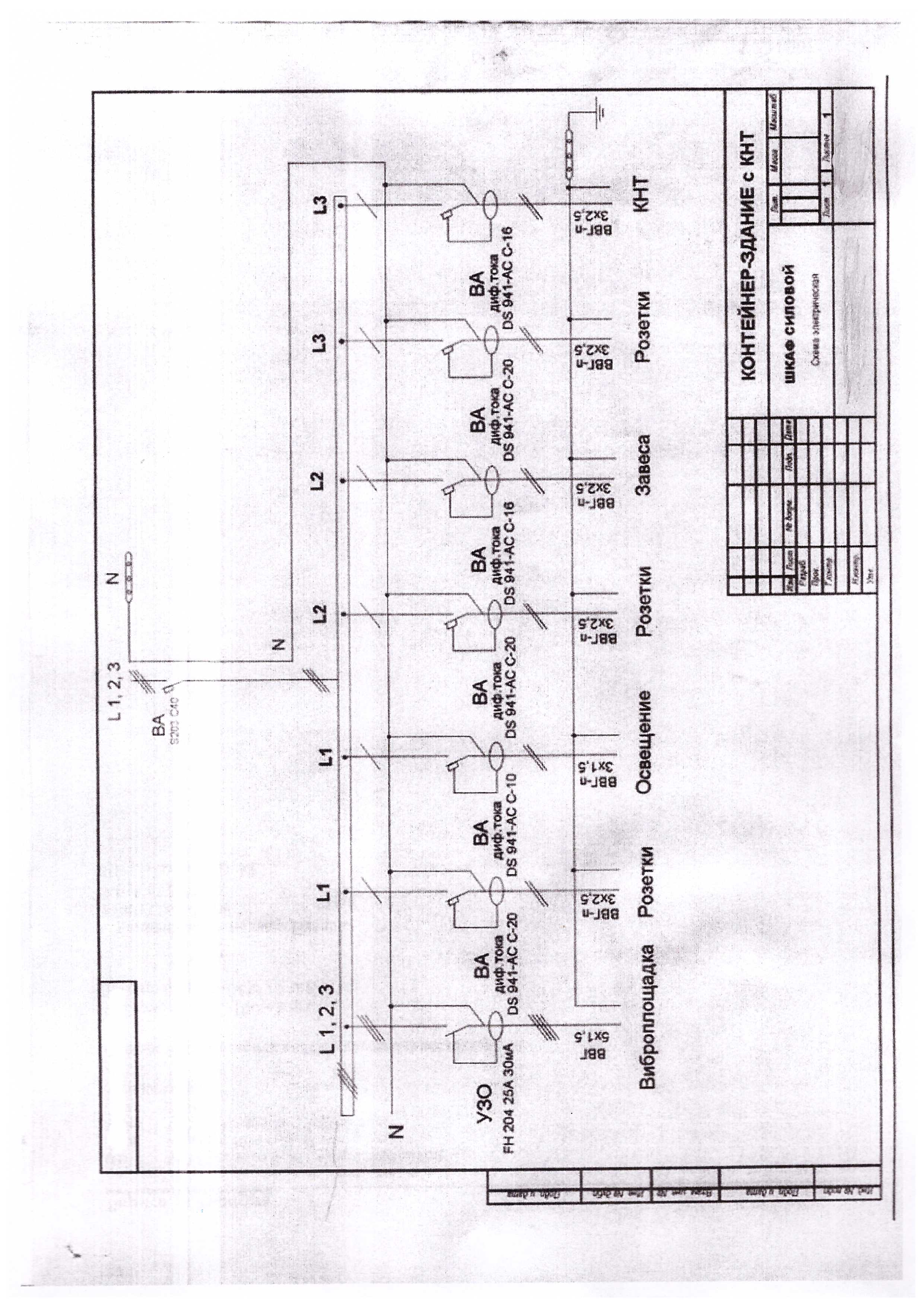 ФОРМЫ  ДОКУМЕНТОВЗАЯВКА  НА  УЧАСТИЕ  В  ЭЛЕКТРОННОМ АУКЦИОНЕВ комиссию по закупкам СГУПС                                                                 “____” _______201 г.                   	Изучив документацию об открытом аукционе в электронной форме  на закупку товаров, работ, услуг(электронный аукцион) проводимом в порядке, предусмотренном Федеральным законом от 18.07.2011г. №223-ФЗ "О закупках товаров, работ, услуг отдельными видами юридических лиц»"  Заказчиком – ФГБОУ ВПО «Сибирский государственный университет путей сообщения» (извещение №_____________)  на право заключения договора______________________________________________________________________________                                                      ([указать предмет аукциона)       _________________________________________________________________ включая изменения мы ___________ _________________________________________________________[указать полное, фирменное наименование, сведения об организационно-правовой форме, о месте нахождения, почтовый адрес (для юридический лиц), фамилию, имя, отчество, паспортные данные, сведения о месте жительства (для физического лица), номер контактного телефона] , в лице_______________________________________ (указать должность лица, подписывающее заявку), действующего на основании ____________________(указать документ, дающий право подписи заявки) согласны осуществить________________________________________________________________ в соответствии с условиями, указанными в аукционной документации.      В соответствии с требованиями аукционной документации к заявке прикладываются следующие документы:(указываются документы, предоставляемые вместе с заявкой в соответствии с требованиями документации об электронном аукционе по конкретному предмету закупки)1.2. 3. 4.Датировано_____________ числом _____________ месяца  201 г._________________________	__________________________________[Подпись]			[Должность]М.ПАНКЕТА   УЧАСТНИКА  ЭЛЕКТРОННОГО АУКЦИОНАКаждый участник закупки -  юридическое лицо, индивидуальный предприниматель или физическое лицо, желающий принять участие в электронном аукционе, заполняет следующую форму:      _________________                                                              __________ подпись                               Должность лица, ФИО  МПДОГОВОР № _____                                                                            на поставку товаров       г. Новосибирск                                                                                                      «___»  __________ 2015г.           Федеральное государственное бюджетное образовательное учреждение высшего профессионального образования «Сибирский государственный университет путей сообщения» (СГУПС), именуемое в дальнейшем Заказчик, в лице проректора Бокарева Сергея Александровича, действующего на основании  доверенности №2 от 03.03.2014г., с одной стороны, и  ________________ , именуемое в дальнейшем Поставщик, в лице  _____________, действующего  на основании  _______, с другой стороны, в результате осуществления закупки в соответствии с Федеральным законом от 18.07.2011г. №223-ФЗ и Положения о закупке заказчика, путем проведения электронного аукциона  № ЭА-223-13/……., на основании протокола  ____________, заключили  настоящий договор на поставку товаров (далее – договор) о нижеследующем:1.Предмет договора     1.1. По настоящему договору Поставщик принимает на себя обязательства по поставке  товара – приборов и оборудования для мобильной лаборатории, а Заказчик обязуется принять товар и оплатить его стоимость.     1.2. Поставщик   поставляет Заказчику   приборы и оборудование  для создания  мобильной лаборатории на базе контейнера-здания, а также  проводит расстановку, подключение приборов и оборудования в контейнер-здание согласно  схемам, указанным в Техническом задании (Приложение №1 к договору).     1.3.Поставщик поставляет  приборы и оборудование в виде готового, укомплектованного этим  оборудованием и приборами контейнер-здания по месту проведения Заказчиком работ на базовой строительной площадке.     1.4.Характеристики, комплектация, количество и цена  поставляемых приборов и оборудования для мобильной лаборатории (далее – товар) указаны в спецификации, которая является Приложением №2 к договору.    1.5.Все поставляемое оборудование и приборы должны быть новыми, иметь паспорта и сертификаты.    1.6.Приборы и оборудование, указанные в Техническом задании (Приложение №1 к договору) под номерами 1, 4, 5, 6, 7, 8, 9, 10, 11, 13, 16, 17, 18, 20, 21, 22, 23, 25, 26, 27, 28, 39, 41, 42, 43, 44, 45, 46, 49 должны поставляться с первичной аттестацией, калибровкой и поверкой. Дата поверки, аттестации и калибровки не ранее апрель 2015г.    1.5. При исполнении договора по согласованию сторон допускается поставка товара,  качество, технические и функциональные характеристики (потребительские свойства) которого являются улучшенными по сравнению с качеством и соответствующими  характеристиками, указанными в договоре. 2.Цена  договора и порядок оплаты      2.1. Цена договора определяется общей стоимостью товара, поставляемого по договору, и  составляет  _________________, с учетом или  без учета  НДС.     2.2. Оплата цены договора производится Заказчиком в следующем порядке:- предоплата в размере 30%  цены договора производится Заказчиком после подписания договора в течение 10 дней со дня выставления Поставщиком документов на оплату- последующая оплата 70% цены договора производится Заказчиком после поставки всего объема товара на условиях, предусмотренных договором, и принятия его Заказчиком, в течение 10 банковских дней со дня предоставления  Поставщиком надлежаще оформленных документов на оплату (счет, счет-фактура, товарная накладная).       2.3. Стоимость поставляемого товара включает в себя:  стоимость  упаковки, транспортные расходы, погрузо-разгрузочные работы с доставкой на место производства работ  Заказчиком, расходы по поверке и аттестации, а также расходы по уплате всех необходимых налогов, сборов, пошлин.     2.4.Цена договора является твердой и может изменяться только в следующих случаях:1) если цена снижается по соглашению сторон без изменения, предусмотренного договором, количества товаров и иных условий исполнения договора;2) если  в ходе исполнения договора по соглашению сторон изменился не более чем на 30% предусмотренный договором объем товаров.      2.5.В случае установления при приемке товара  его недостатков по количеству, качеству, ассортименту и комплектности, подтвержденных актом приемки, составленным в соответствии с условиями договора, Заказчик вправе отказаться от оплаты цены договора до момента устранения Поставщиком выявленных недостатков.       2.6.При невозможности устранения недостатков в поставленном товаре или неисполнении Поставщиком обязательств по их устранению Заказчик вправе отказаться от поставленного  товара и его оплате в полном объеме и расторгнуть договор в одностороннем порядке.   2.7. Заказчик производит оплату товара за счет средств, полученных из внебюджетных источников в безналичном порядке путем перечисления денежных средств на расчетный счет Поставщика. 3. Условия  поставки и приемки товара  3.1. Поставка товара осуществляется Поставщиком  путем его доставки, разгрузки по месту производства работ Заказчиком -  Кемеровская область, г. Мариинск, по месту расположения базовой площадки подрядной организации ОАО «Сибмост» МО-85, по договору «Строительство и реконструкция участков автомобильной дороги М-51, М53, М55 «Байкал», реконструкция автомобильной дороги Р-255 «Сибирь» км 436+000 – км 465+000 (обход г. Мариинск )     3.2. Поставщик производит поставку  товара в течение 45 рабочих дней со дня заключения договора.      3.3.Перед непосредственной поставкой Поставщик уведомляет Заказчика о дне и времени поставки, но не позднее, чем за сутки до времени поставки. Уведомление производится факсом или телефонограммой, направленных работнику  Заказчика – Стефанову Александру Борисовичу тел.328-02-32.  3.4. Доставка товара в адрес Заказчика осуществляется транспортом Поставщика или с привлечением транспорта третьих лиц за счет средств Поставщика.  3.5.  Маркировка товара должна содержать: наименование товара, наименование фирмы-изготовителя, юридический адрес изготовителя, дату выпуска. Маркировка упаковки должна строго соответствовать маркировке товара.   3.6. В течение 5 дней после поставки товара Поставщик совместно с Заказчиком обязан протестировать поставленный товар  и по результатам тестирования составить и подписать двусторонний акт.       3.7. Поставщик обязан передать товар Заказчику в соответствии с условиями настоящего договора и приложения к нему, в полной комплектации, предоставить сертификаты или декларации, обязательные для данного вида товара, и иные документы, подтверждающие качество товара, оформленные в соответствии с законодательством Российской Федерации.        3.8. При обнаружении несоответствия товара условиям настоящего договора по количеству, комплектности и номенклатуре в момент его передачи (если установление таких данных возможно при передаче товара), Поставщиком совместно с представителем Заказчика составляется акт о выявленных расхождениях и делается соответствующая отметка в товарной накладной. Составленный таким образом акт является юридическим основанием для предъявления претензий Поставщику.       3.9. Приемка товара по  количеству и качеству осуществляется Заказчиком в течение 3 (трех) рабочих дней со дня передачи Поставщиком упакованного товара Заказчику. Приемка товара по количеству и качеству производится на складе Заказчика или по месту доставки товара, указанному в договоре.       3.10.В случае, если при приемке товара после вскрытия тары или упаковки, Заказчиком будет установлено несоответствие товара по количеству, качеству, комплектности, ассортименту условиям договора и (или) сопроводительным документам, Заказчик уведомляет об этом Поставщика посредством направления письменного, факсового или электронного сообщения в срок не более 3 (трех) рабочих дней с момента обнаружения недостатков, с обязательным указанием какого рода несоответствия выявлены. В этом случае Поставщик обязан выполнить при получении указанного сообщения одно из следующих действий: - направить своего представителя, подтвердив его полномочия, для установления выявленных недостатков и составления акта;- уполномочить какое-либо третье лицо быть своим представителем при анализе недостатков и уполномочить его подписать акт;- направить сообщение в любой форме о принятии претензии Заказчика по недостаткам товара и (или) согласии на составление Заказчиком акта о выявленных недостатках в одностороннем порядке.       3.11. Если Поставщик в течение 3 (трех) рабочих дней с момента направления сообщения Заказчиком не выполнил одно из действий, указанных в пункте 3.9. договора, Заказчик составляет акт приемки в одностороннем порядке, а претензии Заказчика по недостаткам товара, выявленным при его приемке, считаются принятыми Поставщиком.      3.12.Акт, составленный Заказчиком совместно с Поставщиком или его представителем, а также в одностороннем порядке по условиям договора, является основанием для предъявления претензий и требований Заказчика к Поставщику об устранении недостатков, выявленных при приемке товара.        3.13. В случае выявления несоответствия товара по количеству, комплектности,  Поставщик обязан доставить недостающее количество товара или доукомплектовать его в течение 10 календарных дней или в течение другого срока, установленного  в акте или требовании Заказчика, со дня предъявления данных требований Заказчиком.       3.14.В случае выявления несоответствия товара по качеству или ассортименту, Поставщик обязан произвести замену некачественного товара на товар, соответствующий условиям договора, или устранить несоответствие ассортимента в течение 10 календарных дней или в течение другого срока, установленного в акте или требовании Заказчика, со дня предъявления данных требований Заказчиком.        3.15. Документом, подтверждающим факт передачи товара, служит товарная накладная, подписанная уполномоченным представителем Заказчика.       3.16. Поставщик обязан предоставлять Заказчику вместе с товаром следующие документы:товаросопроводительные документы (товарную накладную, счет-фактуру);сертификаты соответствияруководство по эксплуатацииа также другие необходимые документы.         3.17. Переход права собственности на поставляемый товар от Поставщика к Заказчику наступает с момента передачи его Заказчику.4. Гарантии качества товара       4.1. Поставщик несет ответственность за качество всего объема поставляемого товара  в течение гарантийного срока.        4.2. Гарантийный срок на поставляемый товар определяется заводом-изготовителем оборудования и приборов. Гарантийный срок  исчисляется со дня поставки товара, определенного настоящим договором. Гарантийное обслуживание поставляемого товара осуществляется без затрат со стороны Заказчика.       4.3. Гарантийное обслуживание (ремонт или замена) товара осуществляется на месте установки товара с выездом специалиста к Заказчику в течение суток с момента подачи заявки Заказчиком.        4.4. В случае невозможности устранения неисправности на месте, Поставщик собственными силами (или за свой счет) производит вывоз неисправного гарантийного товара, его ремонт в течение не более 20 календарных дней, и возврат отремонтированного товара Заказчику.        4.5. Поставщик обязан предоставить контактную информацию (телефон и адрес электронный почты), по которым представители Заказчика могут решить вопросы гарантийного обслуживания товара.5. Ответственность сторон  5.1. Сторона, не исполнившая или ненадлежащим образом исполнившая свои обязательства по настоящему договору, обязана возместить другой стороне причиненные этим убытки.  5.2. В случае просрочки исполнения Поставщиком  обязательств (в том числе гарантийного обязательства), предусмотренных договором, Заказчик направляет Поставщику  требование об уплате пени.  Пеня начисляется за каждый день просрочки исполнения Поставщиком обязательства, предусмотренного договором, начиная со дня, следующего после дня истечения установленного договором срока исполнения обязательства, и устанавливается в размере 0,1 % от цены договора        5.3. В случае ненадлежащего исполнения Поставщиком  обязательств, предусмотренных договором, за исключением просрочки исполнения  в соответствии с п.5.2. договора,  Заказчик направляет Поставщику требование об уплате штрафа в виде фиксированной суммы -10% цены договора.        5.4. В случае просрочки исполнения Заказчиком обязательств, предусмотренных договором,  Поставщик вправе потребовать уплаты пени, которая  начисляется за каждый день просрочки исполнения обязательства, предусмотренного договором, начиная со дня, следующего после дня истечения установленного договором срока исполнения обязательства, и составляет  одну трехсотую действующей на дату уплаты пени ставки рефинансирования Центрального банка РФ от не уплаченной в срок суммы.        5.5. Сторона освобождается от уплаты штрафа, пени, если докажет, что неисполнение или ненадлежащее исполнение обязательства, предусмотренного договором, произошло вследствие непреодолимой силы или по вине другой стороны.         5.6.Возмещение причиненных убытков и уплата неустойки не освобождает стороны от исполнения своих обязательств по договору в полном объеме.        5.7. Возмещение причиненных убытков, уплата неустойки виновной стороной осуществляется  на основании письменной претензии другой стороны.6. Обстоятельства непреодолимой силы        6.1. Ни одна из сторон не несет ответственность за полное или частичное невыполнение своих обязательств, если это произошло по вине обстоятельств непреодолимой силы, произошедших во время выполнения настоящего  договора, таких как: наводнение, пожар, землетрясение и другие природные  явления, а также война, боевые действия, блокады и действия государственных органов власти.     6.2. Сторона, для которой в связи с названными обстоятельствами создалась невозможность выполнения своих обязательств по договору, обязана письменно известить другую сторону об этом в наиболее короткий срок с указанием причин неисполнения.7. Порядок разрешения споров       7.1. Все споры или разногласия, возникающие между сторонами по настоящему  договору или в связи с ним, разрешаются путем переговоров между сторонами.       7.2.  Любые споры, не урегулированные во внесудебном порядке, разрешаются арбитражным судом Новосибирской области.       7.3. До передачи спора на разрешение арбитражного суда стороны должны принять меры к его урегулированию в претензионном порядке. Претензия должна быть рассмотрена и по ней должен быть дан письменный ответ по существу стороной, которой адресована претензия, в срок не позднее 10 (десяти) календарных дней со дня ее получения.8. Обеспечение исполнения договора       8.1. Исполнение договора обеспечивается  Поставщиком путем внесения денежных средств на счет Заказчика, в том числе в форме вклада  (депозита), в размере  141 355,80 рублей.      8.2. Обеспечение исполнения договора  возвращается Поставщику после исполнения им договора в полном объеме и подписания сторонами документов о приемке  товара без претензий со стороны Заказчика.       8.3.Возврат обеспечения исполнения договора производится Заказчиком на основании письменного  заявления Поставщика о возврате суммы обеспечения, в течение пяти банковских дней со дня получения « Заказчиком  соответствующего письменного требования. Денежные средства возвращаются на банковский счет, указанный  Поставщиком  в этом письменном требовании.     8.4. Денежная сумма, полученная Заказчиком в обеспечение исполнения договора, удерживается Заказчиком без согласия Поставщика, а также без обращения в суд и не подлежит возврату Поставщику в следующих случаях:-  в случае несвоевременного, неполного и (или) некачественного исполнение Поставщиком обязательств, предусмотренных  договором ;- в случае неисполнения Поставщиком обязательств по договору  (отсутствие подтверждающих документов об исполнении обязательств);- в случае одностороннего отказа Поставщика от исполнения договора9.Срок действия  договора и прочие условия.     9.1. Договор вступает в силу после его подписания  сторонами  и действует до исполнения сторонами своих обязательств.  9.2. Настоящий договор может быть изменен  по соглашению сторон, любые изменения и дополнения к настоящему договору имеют силу только в том случае, если они   оформлены в письменном виде и подписаны обеими сторонами.  9.3.Настоящий договор может быть расторгнут  по соглашению сторон,  решению суда,  и в одностороннем порядке, по основаниям, предусмотренным гражданским законодательством РФ.        9.4. Настоящий договор составлен в двух экземплярах, имеющих одинаковую юридическую силу, по одному для каждой из сторон. 9.Юридические адреса сторонДокументацию составил _________________Е.И.ПечкоДокументацию проверил__________________С.А.Хомяк                                           ___________________И.Г.ШабуроваФорма закупки и ее правовое  обоснование Электронный аукционв порядке, предусмотренном Федеральным законом от 18.07.2011г. №223-ФЗ "О закупках товаров, работ, услуг отдельными видами юридических лиц»"и Положением о закупке ЗаказчикаАдрес электронной площадки в сети ИнтернетЭлектронный аукцион проводится на электронной площадке: www.tender.otc.ruЗаказчик:             Федеральное государственного бюджетное образовательное учреждение высшего профессионального образования   «Сибирский государственный университет путей сообщения  (ФГБОУ ВПО СГУПС)        Место нахождения:     Российская Федерация, 630049 г. Новосибирск ул. Дуси Ковальчук 191                                Почтовый адрес:       Российская Федерация, 630049 г. Новосибирск  ул. Дуси Ковальчук 191                               Адрес электронной     почты:                xsa@stu.rushaburova@stu.ruИнформация о  контактном лице Заказчика:              Руководитель контрактной службы – Хомяк Сергей Александрович (тел. 328-05-82)Ответственный за подготовку технического задания- Заведующий лабораторией НИЛ «Геология, основания и фундаменты» - Ланис Алексей Леонидович тел. 328-04-55Предмет электронного аукциона:Поставка приборов и оборудования для мобильной лаборатории.Классификация товаров,работ, услуг:         3314000Установленные  заказчиком требования к объекту закупки           В соответствии с Техническим заданием Заказчика, входящим в состав документацииКоличество    товара, объем  работ,   услуг:                55 наименованийМесто поставки товара,выполнения работ,     оказания услуг:       г. Новосибирск , ул. Дуси Ковальчук Условия и срок поставки товара,  выполнения работ, оказания услуг: Поставка товара осуществляется Поставщиком  путем его доставки, разгрузки по месту производства работ Заказчиком -  Кемеровская область, г. Мариинск, по месту расположения базовой площадки подрядной организации ОАО «Сибмост» МО-85, по договору «Строительство и реконструкция участков автомобильной дороги М-51, М53, М55 «Байкал», реконструкция автомобильной дороги Р-255 «Сибирь» км 436+000 – км 465+000 (обход г. Мариинск)Поставщик производит поставку  товара в течение 45 рабочих дней со дня заключения договора.Начальная  (максимальная)  цена договора:             2 827 116,00  российский рубль                      Порядок формирования цены договора (с учетом или без учета расходов на …):             Стоимость поставляемого товара включает в себя:  стоимость  упаковки, транспортные расходы, погрузо-разгрузочные работы с доставкой на место производства работ  Заказчиком, расходы по поверке и аттестации, а также расходы по уплате всех необходимых налогов, сборов, пошлин.Форма, срок и порядок оплаты  товара, работы, услуги:      Оплата цены договора производится Заказчиком в следующем порядке:- предоплата в размере 30%  цены договора производится Заказчиком после подписания договора в течение 10 дней со дня выставления Поставщиком документов на оплату- последующая оплата 70% цены договора производится Заказчиком после поставки всего объема товара на условиях, предусмотренных договором, и принятия его Заказчиком, в течение 10 банковских дней со дня предоставления  Поставщиком надлежаще оформленных документов на оплату (счет, счет-фактура, товарная накладная). Требования к  содержанию, форме, оформлению и составу  заявки:               Требования к оформлению заявки указаны в разделе 4 Общей части документацииСостав  и содержание заявки должны соответствовать требованиям, установленным пунктом 4.6 Общей части  документации ( кроме специальных требований  п.п.9 п.4.6.)Специальные требования (п.п.9 п.4.6 Общей части) и документы их подтверждающие     отсутствуютТребования к описанию  поставляемого товара, выполняемой работы или услугиТребования, предъявляемые Заказчиком к описанию участником  аукциона предлагаемого товара, работы, услуги указаны в подпункте 10 пункта 4.6  Общей части документацииПорядок, место, дата начала и дата окончания срока подачи заявок на участие в аукционе Порядок подачи заявок предусмотрен  разделом 6 Общей части документацииМесто подачи  электронная площадка  www.tender.otc.ruДата начала     6 мая 2015дата окончания………27 мая 2015  6-00 (время Московское)                               Условия контракта:    подрядчик обязан поставить товар, являющиеся объектом закупки, в сроки, объеме и качестве,  которые определены документацией об электронном  аукционе,техническим заданием и проектом контракта                                         Требования к участникам электронного аукциона и перечень документов, предоставляемых для подтверждения их соответствияОбщие требования : 1) соответствовать требованиям законодательства Российской Федерации к лицам, осуществляющим поставки товаров, выполнение работ, оказание услуг, которые являются предметом электронного аукциона- не установлено2) соответствовать требованиям документации об электронном аукционе – не установлено ;3) не проведение ликвидации участника - юридического лица и отсутствие решения арбитражного суда о признании участника запроса котировок - юридического лица, индивидуального предпринимателя банкротом и решения об открытии конкурсного производства; декларация4) не приостановление деятельности участника  в порядке, предусмотренном Кодексом РФ об административных правонарушениях, на день подачи заявки или конверта с заявкой от участника; декларация5) отсутствие сведений об участнике  в реестрах недобросовестных поставщиков, ведение которых предусмотрено Федеральным законом  № 223-ФЗ и Федеральным законом от 05.04.2013г. №44-ФЗ «О контрактной системе в сфере закупок товаров, работ, услуг для обеспечения государственных и муниципальных нужд» декларация.Форма, порядок, дата начала и окончания срока предоставления разъяснений документацииФорма и порядок предоставления разъяснений предусмотрены в пунктах 3.3. и .3.4 Общей части документации.Дата начала  6  мая 2015г.  дата окончания 25 мая 2015г.. срока предоставления участникам разъяснений положений документации Место и дата вскрытия, рассмотрения  и оценки заявок   Место: 630049 г. Новосибирск ул. Дуси Ковальчук 191 ауд. Л-012.Дата  «__27__»    мая   2015    Рассмотрение заявок до 01.06.2015г.Аукцион  04.06.2015г.Критерии оценки и сопоставления заявок  Критерием оценки заявок является:соответствия участника, подавшего заявку, требованиям, предъявляемым документацией к участнику аукциона;- соответствия заявки требованиям документации о запросе котировокСопоставление заявок отсутствуетПорядок оценки и сопоставления заявокПорядком оценки заявок является порядок рассмотрения заявок, предусмотренный разделом 6 Общей части документацииСопоставление заявок отсутствуетПраво увеличить количество товара при заключении договора (п. 9.15 Общей части документации)Не предусмотреноТребование об обеспечении исполнения договораУстановлено в размере    5%  от начальной максимальной цены договора  в сумме 141 355,80  рублей на расчетный счет заказчика.Платежные реквизиты для перечисления денежных средств для обеспечения исполнения договора:     Адрес:  630049, г.Новосибирск, ул.Дуси Ковальчук, д.191, СГУПС. ИНН 5402113155    КПП 540201001    ОКОНХ : 92110  ОКПО: 01115969 Получатель: УФК по Новосибирской области (СГУПС л/с 20516Х38290) Банк: Сибирское  ГУ Банка России Г.Новосибирск БИК 045004001 р/с 40501810700042000002КБК 000 000 000 000 000 00 510 (указывать обязательно)Назначение платежа: обеспечение исполнения        Договора  по ….Порядок предоставления обеспечения договора установлен в п.8 общей части документации.№ п/пНаименованиеКол-во1Вакуумная установка ВУ-976А для а/б образцов (нерж)12Виброплощадка ВПЛ-1АБ для формования а/б образцов13Вытяжка бытовая14Гигрометр психрометрический ВИТ-225Дуктилометр ДАФ-98016Измеритель защитного слоя бетона ИЗС-10Ц17К-т колец для отбора проб грунта КПГ-0118Комплект сит ЛО-251/1 для а/б Д20019Комплект сит СМП-М (0.05, 0.315мм, поддон) Д300110Комплект сит для грунта КП-131 (0,1…10)11Комплект форм КП-116 112Контейнер здание с КНТ113Конус КА в комплекте214Крепеж для ситД300мм к виброплощадке (СМЖ, ВПЛ, Грохот)115Крепеж для форм 2ФК100, 3ФК70 и др. к виброплощадке116Линейка метал. 50см217Машина для испытаний а/б образцов ИП-1А-500АБ «УНИВЕРСАЛ»118Машина для испытания на сжатие ИП-1А-1000 (1000кН)119Мойка бытовая120Пенетрометр автоматический  АПН-360МГ4 121Прибор «АГАМА-«РМ»122Прибор ПИБ (70кН/7тс)123Прибор ПКФ-СД нерж. (опред. коэф. фильтрации песчаных грунтов)124Противень лабораторный 242х330х50мм525Рулетка геодезическая 10м126Рулетка геодезическая 5м127Секундомер механический тип СОПпр-2а-3-000128Сосуд для отмучивания КП305129Стеллаж лабораторный 700х500х1800мм для КНТ230Стеллаж лабораторный 700х300х1800мм231Стеллаж лабораторный 700х400х1800мм132Стол лабораторный 500х500х400133Стол лабораторный с полкой 1000х500х750мм134Стол лабораторный с полкой 1500х500х750мм135Стол лабораторный с полкой 800х600х750мм136Стол лабораторный 1200х600х750мм237Стол лабораторный с полкой 400х500х1100мм для весов с ГСВ138Стол лабораторный с полкой 750х600х750мм для печи СНОЛ139Термометр цифр. универсальный ТЦ-1У (-55оС…+125оС)140Тумба подкатная ТП-1241Форма восьмерка (комлект)142Форма Д25,2мм (для уплотнения образцов из смеси минерального порошка с битумом по ГОСТ Р 52129-2003)143Форма Д50,5мм (для определения плотности минерального порошка с битумом по ГОСТ Р 52129-2003)144Форма для а/б Д71,4мм из комплекта ЛО-257145Форма куб. 100х100х100мм двухгнезд. 2ФК1001246Формы для испытания дробимости щебня, гравия КП-116147Чашка выпарительная фарф. №6 (450мл) Д163мм2048Чашка пенетрационная 55х35мм 549Шаблон для определения лещадности щебня КП-601/5150Холодильник бытовой 2-х камерный Bosch KGS 36 XL20K151Шкаф для приборов ШР-11-400152Шкаф для раздевалки ШР-22-600153Штангенциркуль ШЦ-1-150254Штыковка255Электропечь СНОЛ 67/3501№п/п                НаименованиеСведения     Участника  1.Наименование Участника Полное и краткое  2.Юридический адрес  3.Фактическое местонахождениеПочтовый адрес  4.Телефон Участника (с указанием кода города)  5.Факс Участника (с указанием кода города)  6.Адрес электронной почты Участника  7.ИНН/КПП8.ОГРН  9.Дата постановки на учет в налоговом органе10.ОКТМО - ОКПО  11.Банковские реквизиты Должны быть указаны полностью (р/счет, кор/счет, банк, БИК, коды)12.Должность, Ф.И.О.  руководителя (первого лица)  13.Контактное лицо (ФИО) , его телефон и адрес электронной почты 14.Паспортные данные для  участника - физического лицаЗаказчик:ФГБОУ ВПО «Сибирский государственный университет путей сообщения» (СГУПС).Новосибирск,49 ул.Д.Ковальчук д.191, ИНН: 5402113155 КПП 540201001ОКОНХ 92110     ОКПО 01115969Получатель: УФК по Новосибирской области (СГУПС л/с 20516Х38290)БИК 045004001Банк: Сибирское ГУ Банка России  г.НовосибирскРасчетный счет   40501810700042000002Проректор________________ С.А.БокаревПоставщик: